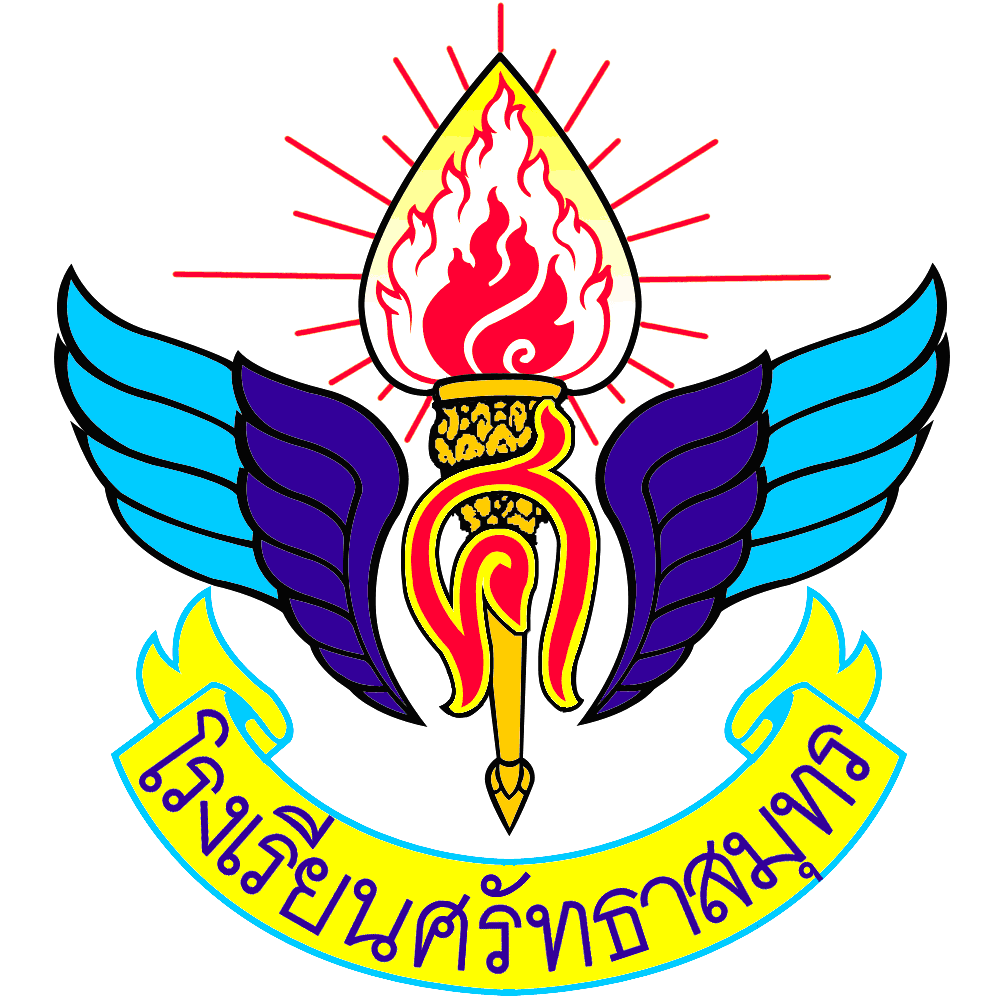 รายงานผลการปฏิบัติงานและผลการประเมินตนเองรายบุคคล(Self  Assessment  Report: SAR)ผู้รายงานชื่อ.................................................................ตำแหน่ง  ................................โรงเรียนศรัทธาสมุทรจังหวัดสมุทรสงครามสำนักงานเขตพื้นที่การศึกษามัธยมศึกษา เขต 10คำนำ	รายงานการประเมินตนเอง(Self Assessment Report : SAR) เป็นการประเมินการปฏิบัติหน้าที่ตามพระราชบัญญัติการศึกษาแห่งชาติพุทธศักราช 2542และฉบับปรับปรุง พุทธศักราช 2545 รวมทั้งมาตรฐานการศึกษาของโรงเรียน  ข้าพเจ้าได้จัดทำขึ้นเพื่อรายงานผลการจัดการเรียนการสอนและการปฏิบัติหน้าที่ของข้าพเจ้าตามฝ่าย/กลุ่มงานตลอดจนกิจกรรมต่างๆที่ได้ส่งเสริมให้นักเรียนมีคุณลักษณะและคุณภาพตามระดับมาตรฐานคุณภาพการศึกษาโรงเรียนศรัทธาสมุทร  สำนักงานเขตพื้นที่การศึกษามัธยมศึกษา เขต 10 ประจำปีการศึกษา 2559	รายงานนี้โรงเรียนสามารถนำผลการดำเนินงานไปจัดทำการประเมินคุณภาพภายในและสรุปรายงานให้ผู้บังคับบัญชาตามลำดับสายงานตลอดจนเผยแพร่ให้กับผู้ปกครองนักเรียนชุมชนได้ทราบผลการปฏิบัติงานของบุคลากรโรงเรียนศรัทธาสมุทร	ข้อมูลที่ได้จากการประเมินในการประเมินตนเอง (SAR) ในครั้งนี้ข้าพเจ้าจะได้นำไปใช้เป็นแนวทางในการปรับปรุงเพื่อพัฒนาการปฏิบัติงานที่ได้รับมอบหมาย เพื่อส่งเสริมและพัฒนาศักยภาพของผู้เรียนให้สูงขึ้นในทุกๆด้านต่อไป						ลงชื่อ..................................................	ตำแหน่ง...........................................		31  มีนาคม  2560สารบัญ											หน้าตอนที่  1  ข้อมูลส่วนตัว			- ข้อมูลทั่วไป					
		- ข้อมูลการปฏิบัติหน้าที่
	- การจัดกิจกรรมการเรียนการสอน		- ผลการปฏิบัติงาน		- การประเมินตนเองของครู		ตอนที่  2ผลการดำเนินงานตามมาตรฐานการศึกษา				มาตรฐานที่  1  คุณภาพของผู้เรียน					มาตรฐานที่  2  กระบวนการบริหารและการจัดการของผู้บริหารสถานศึกษา			มาตรฐานที่  3  กระบวนการจัดการเรียนการสอนที่เน้นผู้เรียนเป็นสำคัญ			มาตรฐานที่  4 ระบบการประกันคุณภาพภายในที่มีประสิทธิผล	ภาคผนวก	รายงานการประเมินตนเอง  (SAR)ตอนที่  1  :  ข้อมูลส่วนตัว1.1  ข้อมูลทั่วไปชื่อ...............................................สกุล................................................วุฒิการศึกษาปริญญาตรี.................   วิชาเอกจาก....................................ปริญญาโท................    วิชาเอกจาก....................................อื่น ๆ ระบุ.................     วิชาเอกจาก...................................ตำแหน่ง   ครู   วิทยฐานะ  ชำนาญการ...............  อายุ..........ปี  ปฏิบัติราชการ..........ปี เลขที่ตำแหน่ง.......................เงินเดือน........................บาท  เงินวิทยฐานะ.....................บาท      วัน / เดือน / ปี เกิด .......................................  วัน / เดือน / ปี บรรจุเข้ารับราชการ....................................      ปฏิบัติการสอนกลุ่มสาระการเรียนรู้................................................ปฎิบัติงานพิเศษ.....................สังกัดฝ่าย.........................................................โรงเรียนศรัทธาสมุทร  จังหวัดสมุทรสงคราม  สำนักงานเขตพื้นที่การศึกษามัธยมศึกษา  เขต 10แสดงจำนวนวันลา ประจำปีการศึกษา  2559  (1 เมษายน  2559– 31 มีนาคม 2560)1.2ข้อมูลการปฏิบัติหน้าที่1.2.1  ปฏิบัติการสอนตลอดปีการศึกษา 2559           1.2.2   กิจกรรมพัฒนาผู้เรียนที่ปฏิบัติการพัฒนาผู้เรียนตลอดปีการศึกษา  25591.2.3  ปฏิบัติหน้าที่ครูที่ปรึกษา1.2.4  งานพิเศษ ในโรงเรียน  ได้แก่		งาน................................................................ฝ่าย...........................................................		งาน................................................................ฝ่าย...........................................................		งาน................................................................ฝ่าย...........................................................		งาน................................................................ฝ่าย...........................................................1.3  การจัดกิจกรรมการเรียนการสอน	1.3.1  จัดทำแผนการจัดการเรียนรู้     ดังนี้1.3.2  ผลิตสื่อ / นวัตกรรม  ชิ้น     ได้แก่1.3.3  จัดทำหน่วยการเรียนรู้แบบบูรณาการ (สวนพฤกษศาสตร์, เศรษฐกิจพอเพียง ฯลฯ) ได้แก่1.3.4  จัดทำวิจัยในชั้นเรียน จำนวนเรื่อง    ได้แก่1.3.5การนำ/มอบหมายงาน นักเรียนไปศึกษาค้นคว้า/ใช้แหล่งเรียนรู้นอกโรงเรียนจำนวนครั้ง  ดังนี้1.3.6  เชิญวิทยากรภายนอกมาให้ความรู้แก่นักเรียน จำนวนครั้ง     ได้แก่1.3.7  รูปแบบ / วิธีการจัดกิจกรรมการเรียนการสอนที่ครูใช้ คือ ข้อใดบ้าง (ตอบได้มากกว่า 1 ข้อ) 		การอธิบาย					การสืบสวนสอบสวน		การสาธิต / ทดลอง				กลุ่มสืบค้นความรู้		การใช้เกมประกอบ				กลุ่มสัมพันธ์		สถานการณ์จำลอง				การเรียนรู้แบบร่วมมือ		กรณีตัวอย่าง					ความคิดรวบยอด		บทบาทสมมุติ					อริยสัจ 4		การแก้ไขสถานการณ์				การศึกษาค้นคว้าด้วยตนเอง		โปรแกรมสำเร็จรูป				การทัศนะศึกษานอกสถานที่		ศูนย์การเรียน					การเรียนรู้จากห้องสมุด		ชุดการสอน					การพัฒนากระบวนการคิด		คอมพิวเตอร์ช่วยสอน				การใช้ภูมิปัญญาท้องถิ่น		โครงงาน					การอภิปรายกลุ่มย่อย	การถามตอบ					การแก้ปัญหาอื่น ๆ ระบุ............				อื่น ๆ ระบุ…………..…สรุป  จำนวนรูปแบบ / วิธีการจัดกิจกรรมการเรียนการสอนที่ครูใช้วิธี1.3.8สภาพการปฏิบัติงานสอนเขียนเครื่องหมาย    ในช่องที่ตรงกับความเป็นจริงที่ท่านปฏิบัติอยู่  (ตอบได้มากกว่า 1)1.3.9  การพัฒนาตนเอง  (การเข้าร่วมกิจกรรมทางวิชาการ /  การเข้าร่วมอบรม /ประชุมสัมมนา  /ศึกษาดูงาน ฯลฯ)สรุป การพัฒนาตนเอง  จำนวน ครั้ง จำนวนวัน คิดเป็นชั่วโมง  นำมาขยายผล.........ครั้ง1.3.10 การได้รับรางวัล/ ประกาศเกียรติคุณ / ผลงานดีเด่น / เกียรติประวัติที่ปรากฏต่อสาธารณชนด้านสถานศึกษา / ครู / นักเรียน1.3.11  การได้รับเชิญเป็นวิทยากร/กรรมการตัดสินภายในและภายนอกสถานศึกษา1.4  ผลการปฏิบัติงาน	1.4.1การปฏิบัติหน้าที่จัดกิจกรรมการเรียนการสอนประจำปีการศึกษา  ปรากฏผลดังนี้ 	1.4.2  การปฏิบัติงานหน้าที่พิเศษปรากฏผลดังนี้ (หลักฐานปรากฏในภาคผนวก)
	1)  ฝ่ายวิชาการ1.ปฏิบัติหน้าที่หัวหน้ากลุ่มสาระการเรียนรู้..........................................................2.ปฏิบัติหน้าที่การสอนกลุ่มสาระการเรียนรู้........................................................3. อื่นๆ............................................................................................................สรุปได้ว่าระดับคุณภาพการปฏิบัติงาน		 ดี		พอใช้          ปรับปรุง	2)ฝ่ายกิจการนักเรียน1. การเยี่ยมบ้านนักเรียนชั้นมัธยมศึกษาปีที่......../.........2. ปฏิบัติหน้าที่ครูเวรประจำวันระดับชั้นมัธยมศึกษาปีที่...............3. ปฏิบัติหน้าที่ครูเวรวันหยุดราชการ..........ครั้ง  4.ร่วมการประชุมผู้ปกครองนักเรียน..........ครั้ง5. อื่นๆ .........................................................................................สรุปได้ว่า ระดับคุณภาพการปฏิบัติงาน 			ดี  	พอใช้           ปรับปรุง		 3) ฝ่ายบริหารงานทั่วไป1. ปฏิบัติงานหน้าที่ดูแลบริเวณ…………………………………………………2. อื่นๆ …………………………………………………………………………….สรุปได้ว่า ระดับคุณภาพการปฏิบัติงาน 			ดี  	พอใช้           ปรับปรุง  4)  ฝ่ายบริหารงบประมาณและแผนงาน1.  ปฏิบัติงานหน้าที่ การรับเงินบำรุงการศึกษานักเรียนชั้นมัธยมศึกษาปีที่....../......จำนวน...........ครั้ง2. ปฏิบัติหน้าที่รับนักเรียน......3. รายงานผลการประเมินตนเอง  (SAR)ประจำปีการศึกษา  25594.อื่น ๆ……………………………………………………………………………สรุปได้ว่า ระดับคุณภาพการปฏิบัติงาน			 ดี  	พอใช้           ปรับปรุง1.5การประเมินตนเองเกี่ยวกับการจัดทำแผนการจัดการเรียนรู้ที่เน้นผู้เรียนเป็นสำคัญ(เขียนเครื่องหมาย / ลงในช่องระดับคุณภาพ โดยพิจารณาจากเกณฑ์การประเมินด้านขวามือ)สรุป :	การจัดทำแผนการจัดการเรียนรู้นี้ อยู่ในระดับคุณภาพ.........................เกณฑ์การตัดสิน	4     หมายถึง    มีการปฏิบัติอยู่ในระดับดีมากหรือพอใจมากที่สุด	3     หมายถึง    มีการปฏิบัติอยู่ในระดับดี หรือพอใจมาก	2     หมายถึง    มีการปฏิบัติอยู่ในระดับปานกลาง หรือพอใจพอใช้	1     หมายถึง    มีการปฏิบัติอยู่ในระดับปรับปรุง หรือไม่พอใจตอนที่ 2ผลการดำเนินงานตามมาตรฐานการศึกษาคำชี้แจง  ศึกษาเกณฑ์มาตรฐานคุณภาพการศึกษาของโรงเรียนศรัทธาสมุทร มาตรฐานที่ 1-4มาตรฐานที่ 1-4  ประเมินผลแล้วจะได้ผลระดับคุณภาพตัวบ่งชี้/มาตรฐาน     แล้วทำเครื่องหมาย   ลงในช่องระดับคุณภาพ3.เกณฑ์การตัดสิน	5     หมายถึง    มีผลการปฏิบัติอยู่ในระดับดีมาก4     หมายถึง    มีผลการปฏิบัติอยู่ในระดับดี	3     หมายถึง    มีผลการปฏิบัติอยู่ในระดับปานกลาง2     หมายถึง    มีผลการปฏิบัติอยู่ในระดับน้อย	1     หมายถึง    มีผลการปฏิบัติอยู่ในระดับน้อยมากมาตรฐานที่ 1  คุณภาพของผู้เรียนมาตรฐานที่ 2กระบวนการบริหารและการจัดการของผู้บริหารสถานศึกษามาตรฐานที่ 3กระบวนการจัดการเรียนการสอนที่เน้นผู้เรียนเป็นสำคัญมาตรฐานที่ 4ระบบการประกันคุณภาพภายในที่มีประสิทธิผลผลการประเมินสมรรถนะสำคัญของผู้เรียนผลการประเมินสมรรถนะสำคัญของผู้เรียน พบว่า นักเรียนอยู่ในระดับ............ผลการประเมินการอ่านคิด วิเคราะห์และเขียนผลการประเมินการอ่านคิด วิเคราะห์และเขียนพบว่า นักเรียนอยู่ในระดับ..........ผลการประเมินคุณลักษณะอันพึงประสงค์ผลการประเมินคุณลักษณะอันพึงประสงค์พบว่า นักเรียนอยู่ในระดับ..........การรับรองรายงานการประเมินตนเอง (Self AssessmentReport ; SAR)ลงชื่อ				        ผู้รายงาน	 (.........................................)              ครู  ชำนาญการ............................/................/...........ลงชื่อ				        ผู้รับรองรายงาน	 (.........................................)หัวหน้ากลุ่มสาระการเรียนรู้...........................               ........../................/...........ลงชื่อ				        ผู้รับรองรายงาน	   (.........................................)รองผู้อำนวยการฝ่าย........................................               ........../................/...........ลงชื่อ				ผู้รับรองรายงาน	(นายศักดา  โกมลวานิช)ผู้อำนวยการโรงเรียนศรัทธาสมุทร               ........../................/...........ภาคผนวกสำเนาคำสั่งสำเนาเกียรติบัตร  ประกาศนียบัตร  วุฒิบัตรสำเนาโล่รางวัลสำเนารูปภาพกิจกรรมอื่น ๆ ที่เกี่ยวข้องวัน เดือน ปีที่ลาลาป่วยลาป่วยลากิจลากิจลาอุปสมบทลาอุปสมบทลาคลอดลาคลอดมาสายมาสายวัน เดือน ปีที่ลาครั้งวันครั้งวันครั้งวันครั้งวันครั้งวันรวมรวมทั้งสิ้นจำนวน................ครั้ง   จำนวน................วันจำนวน................ครั้ง   จำนวน................วันจำนวน................ครั้ง   จำนวน................วันจำนวน................ครั้ง   จำนวน................วันจำนวน................ครั้ง   จำนวน................วันจำนวน................ครั้ง   จำนวน................วันจำนวน................ครั้ง   จำนวน................วันจำนวน................ครั้ง   จำนวน................วันจำนวน................ครั้ง   จำนวน................วันจำนวน................ครั้ง   จำนวน................วันที่รหัสวิชาชื่อวิชาชั้นจำนวนห้องจำนวนชั่วโมง / สัปดาห์ภาคเรียนที่ 1ภาคเรียนที่ 1ภาคเรียนที่ 1ภาคเรียนที่ 1ภาคเรียนที่ 1ภาคเรียนที่ 1รวมรวมรวมรวมภาคเรียนที่ 2ภาคเรียนที่ 2ภาคเรียนที่ 2ภาคเรียนที่ 2ภาคเรียนที่ 2ภาคเรียนที่ 2รวมรวมรวมรวมที่กิจกรรมพัฒนาผู้เรียน และชุมนุมชั้น /ห้องจำนวนนักเรียนผ่านไม่ผ่าน1ลูกเสือ2ยุวกาชาด3ผู้บำเพ็ญประโยชน์4ชุมนุม ………………..……….  5กิจกรรมเพื่อสังคมและสาธารณประโยชน์6แนะแนวชั้น / ห้องจำนวนนักเรียนจำนวนนักเรียนรวมทั้งสิ้น (คน)ชั้น / ห้องชาย(คน)หญิง (คน)รวมทั้งสิ้น (คน)มัธยมศึกษาปีที่.............ที่รหัสวิชาสาระการเรียนรู้/รายวิชาระดับชั้นจำนวน/แผนที่ชื่อสื่อ/นวัตกรรมจำนวน(ชิ้น)หน่วยที่เรื่องจำนวนชั่วโมงที่เรื่องระดับชั้นที่ชื่อแหล่งเรียนรู้เรื่องจำนวนครั้งที่วัน /เดือน / ปีชื่อวิทยากรเรื่อง / หัวข้อที่รายการปฏิบัติมากที่สุดมากปานกลางน้อยน้อยที่สุด1ตรงตามวุฒิ/สาขาวิชาที่จบการศึกษา2ตรงตามความถนัด3ตรงตามประสบการณ์การสอน4ตรงกับความรู้ความสามารถ5ตรงกับความต้องการ/ความสนใจที่วัน /เดือน/ ปีเรื่องสถานที่หน่วยงานที่จัดหลักฐานที่วัน/เดือน/ปีรางวัล/เกียรติคุณหน่วยงานที่มอบหลักฐานที่วัน / เดือน / ปีรายการ / เรื่องหน่วยงานที่เชิญที่รายวิชาห้องจำนวนผู้เรียนผลการเรียน (คน)ผลการเรียน (คน)ผลการเรียน (คน)ผลการเรียน (คน)ผลการเรียน (คน)ผลการเรียน (คน)ผลการเรียน (คน)ผลการเรียน (คน)ผลการเรียน (คน)ผลการเรียน (คน)ผลการเรียน (คน)ที่รายวิชาห้องจำนวนผู้เรียนรมส.011.522.533.54รวมภาคเรียนที่ 1ภาคเรียนที่ 2 รวมรวมรวมร้อยละร้อยละร้อยละ100ร้อยละของนักเรียนที่ได้รับผลการเรียน 3 ขึ้นไปร้อยละของนักเรียนที่ได้รับผลการเรียน 3 ขึ้นไปร้อยละของนักเรียนที่ได้รับผลการเรียน 3 ขึ้นไปร้อยละของนักเรียนที่ได้รับผลการเรียน 3 ขึ้นไปร้อยละของนักเรียนที่ได้รับผลการเรียน 3 ขึ้นไปร้อยละของนักเรียนที่ได้รับผลการเรียน 3 ขึ้นไปร้อยละของนักเรียนที่ได้รับผลการเรียน 3 ขึ้นไปร้อยละของนักเรียนที่ได้รับผลการเรียน 3 ขึ้นไปร้อยละของนักเรียนที่ได้รับผลการเรียน 3 ขึ้นไปร้อยละของนักเรียนที่ได้รับผลการเรียน 3 ขึ้นไปร้อยละของนักเรียนที่ได้รับผลการเรียน 3 ขึ้นไปร้อยละของนักเรียนที่ได้รับผลการเรียน 2 ขึ้นไปร้อยละของนักเรียนที่ได้รับผลการเรียน 2 ขึ้นไปร้อยละของนักเรียนที่ได้รับผลการเรียน 2 ขึ้นไปร้อยละของนักเรียนที่ได้รับผลการเรียน 2 ขึ้นไปร้อยละของนักเรียนที่ได้รับผลการเรียน 2 ขึ้นไปร้อยละของนักเรียนที่ได้รับผลการเรียน 2 ขึ้นไปร้อยละของนักเรียนที่ได้รับผลการเรียน 2 ขึ้นไปร้อยละของนักเรียนที่ได้รับผลการเรียน 2 ขึ้นไปร้อยละของนักเรียนที่ได้รับผลการเรียน 2 ขึ้นไปร้อยละของนักเรียนที่ได้รับผลการเรียน 2 ขึ้นไปร้อยละของนักเรียนที่ได้รับผลการเรียน 2 ขึ้นไปดัชนีชี้วัดระดับคุณภาพระดับคุณภาพระดับคุณภาพระดับคุณภาพเกณฑ์การประเมินดัชนีชี้วัด4321เกณฑ์การประเมิน1.  การวิเคราะห์ มาตรฐานฯและ  ตัวชี้วัด/ผลการเรียนรู้   (ระดับ 4 มี 5 ข้อ     ระดับ 3  มี  4 ข้อ     ระดับ 2  มี  3  ข้อ     ระดับ 1  มี  1-2  ข้อ)1.  มีการระบุตัวชี้วัด/ผลการเรียนรู้2.  มีการวิเคราะห์ตัวชี้วัด/ผลการเรียนรู้       แยกออกเป็น 3  ด้านคือ  ความรู้  เจตคติ  ทักษะ  (KPA)3.  มีความเหมาะสม สอดคล้องกับกิจกรรมการเรียนรู้4.  สอดคล้องกับผลการเรียนรู้ที่คาดหวัง5.  ครอบคลุมมาตรฐานการศึกษา2.  การออกแบบกิจกรรม     การเรียนรู้      (ระดับ 4 มี 5 ข้อ     ระดับ 3  มี  4 ข้อ     ระดับ 2  มี  3  ข้อ     ระดับ 1  มี  1-2  ข้อ)1.  การออกแบบกิจกรรมการเรียนรู้เป็นขั้นตอน2.  แผนการจัดกิจกรรมการเรียนรู้มี     องค์ประกอบครบ 4  ด้าน  (แลกเปลี่ยน         ประสบการณ์ การสร้างองค์ความรู้           นำเสนอความรู้  ปฏิบัติ / ประยุกต์ใช้)3.  มีความเหมาะสมกับจุดประสงค์การเรียนรู้4.  มีความสอดคล้องกับจุดประสงค์การเรียนรู้      ทั้ง 3 ด้าน(ความรู้ เจตคติ ทักษะ)5.  สามารถปฏิบัติได้จริง3.  การออกแบบปฏิสัมพันธ์(ระดับ 4 มี 5 ข้อ     ระดับ 3  มี  4 ข้อ     ระดับ 2  มี  3  ข้อ     ระดับ 1  มี  1-2  ข้อ)1.  มีการจัดกิจกรรมการเรียนรู้โดยใช้กระบวนการกลุ่ม2.  มีความหลากหลายในการมีส่วนร่วมของผู้เรียน3.  มีการกำหนดบทบาทและกิจกรรมอย่าง ชัดเจน4.  ปฏิบัติจริง5.  ผู้เรียนสนุกสนาน เกิดการเรียนรู้ดัชนีชี้วัดระดับคุณภาพระดับคุณภาพระดับคุณภาพระดับคุณภาพระดับคุณภาพเกณฑ์การประเมินดัชนีชี้วัด44321เกณฑ์การประเมิน4.  การออกแบบประเมินผล    (ระดับ 4 มี 5 ข้อ     ระดับ 3  มี  4 ข้อ     ระดับ 2  มี  3  ข้อ     ระดับ 1  มี  1-2  ข้อ)1.  มีการประเมินผลการเรียนในแต่ละแผน       2.  มีการกำหนดวิธีการประเมินผลหลากหลาย3.  วิธีการประเมินผลสอดคล้องกับจุดประสงค์การเรียนรู้4.  ปฏิบัติจริง5.  นำผลการประเมินมาพัฒนาการเรียนรู้5.  การใช้สื่ออุปกรณ์     การเรียนรู้    (ระดับ 4 มี 5 ข้อ     ระดับ 3  มี  4 ข้อ     ระดับ 2  มี  3  ข้อ     ระดับ 1  มี  1-2  ข้อ)1.  มีการใช้สื่อ อุปกรณ์หรือแหล่งเรียนรู้2.  มีการกำหนดขั้นตอนหรือวิธีการใช้สื่อ          หรือแหล่งเรียนรู้ 3.  มีการใช้สื่อ อุปกรณ์หรือแหล่งการเรียนรู้     เหมาะสมกับกิจกรรมการเรียนรู้4.  มีสื่อ อุปกรณ์ แหล่งเรียนรู้5.  มีการพัฒนาสื่อ อุปกรณ์ แหล่งเรียนรู้ตัวบ่งชี้ระดับคุณภาพตัวบ่งชี้/มาตรฐานระดับคุณภาพตัวบ่งชี้/มาตรฐานระดับคุณภาพตัวบ่งชี้/มาตรฐานระดับคุณภาพตัวบ่งชี้/มาตรฐานระดับคุณภาพตัวบ่งชี้/มาตรฐานตัวบ่งชี้543211.1 ผู้เรียนมีความสามารถในการอ่าน การเขียน  การสื่อสารและการคิดคำนวณ1.2 ผู้เรียนมีความสามารถในด้านการสื่อสารทั้งภาษาไทย และภาษาอังกฤษ1.3 ผู้เรียนความสามารถในการคิดวิเคราะห์  คิดอย่างมีวิจารณญาณ  อภิปรายแลกเปลี่ยนความคิดเห็นและแก้ปัญหา1.4 ผู้เรียนมีความรู้ ทักษะและเจตคติที่ดี  พร้อมที่จะศึกษาต่อในระดับชั้นที่สูงขึ้นหรือมีวุฒิภาวะทางอาชีพเหมาะสมกับช่วงวัย1.5 ผู้เรียนมีความคิดริเริ่ม  และสร้างสรรค์ผลงานด้วยความภาคภูมิใจ1.6 ผู้เรียนใช้เทคโนโลยีและการสื่อสารในการเรียนรู้และนำเสนอผลงาน1.7ผู้เรียนแสวงหาความรู้ด้วยตนเองจากห้องสมุด  แหล่งเรียนรู้และสื่อต่างๆ รอบตัว1.8ผู้เรียนมีความประพฤติด้านคุณธรรม  จริยธรรม  ค่านิยม  จิตสังคม และจิตสำนึกตามที่โรงเรียนกำหนดปรากฏชัดเจน1.9ผู้เรียนมีส่วนร่วมในการอนุรักษ์ทรัพยากรธรรมชาติและสิ่งแวดล้อม        อย่างเป็นรูปธรรมตัวบ่งชี้ระดับคุณภาพตัวบ่งชี้/มาตรฐานระดับคุณภาพตัวบ่งชี้/มาตรฐานระดับคุณภาพตัวบ่งชี้/มาตรฐานระดับคุณภาพตัวบ่งชี้/มาตรฐานระดับคุณภาพตัวบ่งชี้/มาตรฐานตัวบ่งชี้543211.10 ผู้เรียนมีความภาคภูมิใจในท้องถิ่น  ในความเป็นไทยและเห็น        คุณค่าเกี่ยวกับภูมิปัญญาไทย  และแสดงออกได้อย่างเหมาะสมใน       ชีวิตประจำวัน1.11ผู้เรียนยอมรับเหตุผลความคิดเห็นของผู้อื่น และมีมนุษยสัมพันธ์ดี1.12ผู้เรียนรู้และมีวิธีการป้องกันตนเองจากการล่อลวง ข่มเหงรังแก1.13ผู้เรียนไม่เพิกเฉยต่อการกระทำสิ่งที่ไม่ถูกต้อง  และอยู่ร่วมกัน       ด้วยดีในครอบครัว1.14ผู้เรียนมีวิธีการรักษาสุขภาพของตนเองให้แข็งแรง1.15ผู้เรียนรักษาอารมณ์และสุขภาพจิตให้ดีอยู่เสมอ1.16ผู้เรียนมีความรู้สึกที่ดีต่ออาชีพสุจริตและหาความรู้เกี่ยวกับอาชีพที่ตนเองสนใจสรุปผลการประเมินมาตรฐานที่ 1กิจกรรม/โครงการ/หลักฐานร่องรอยที่ดำเนินการผลการดำเนินงานจุดเด่นจุดควรพัฒนาจุดเด่นจุดควรพัฒนาจุดเด่นจุดควรพัฒนาจุดเด่นจุดควรพัฒนาจุดเด่นจุดควรพัฒนาจุดเด่นจุดควรพัฒนาจุดเด่นจุดควรพัฒนาจุดเด่นจุดควรพัฒนาจุดเด่นจุดควรพัฒนาจุดเด่นจุดควรพัฒนาจุดเด่นจุดควรพัฒนาจุดเด่นจุดควรพัฒนาจุดเด่นจุดควรพัฒนาจุดเด่นจุดควรพัฒนาตัวบ่งชี้ระดับคุณภาพตัวบ่งชี้/มาตรฐานระดับคุณภาพตัวบ่งชี้/มาตรฐานระดับคุณภาพตัวบ่งชี้/มาตรฐานระดับคุณภาพตัวบ่งชี้/มาตรฐานระดับคุณภาพตัวบ่งชี้/มาตรฐานตัวบ่งชี้543212.1 สถานศึกษามีการกำหนดเป้าหมายวิสัยทัศน์ และพันธกิจตรงกับวัตถุประสงค์ของแผนการศึกษาชาติ และสอดคล้องกับความต้องการของชุมชน  ท้องถิ่นอย่างชัดเจน2.2 สถานศึกษาพัฒนาวิชาการที่เน้นผู้เรียนทุกกลุ่มเป้าหมายทุกคนและดำเนินการอย่างเป็นรูปธรรม2.3 สถานศึกษาพัฒนาครูและบุคลากรให้มีความเชี่ยวชาญทางวิชาชีพ  มีความรู้ความสามารถและทักษะตามมาตรฐานตำแหน่ง2.4สถานศึกษาบริหารจัดการข้อมูลสารสนเทศที่มีความถูกต้องครบถ้วน      ทันสมัย นำไปประยุกต์ใช้ได้  และดำเนินการอย่างเป็นระบบ2.5สถานศึกษาจัดสภาพแวดล้อมทางกายภาพและสังคมที่ดีและกระตุ้น     ให้ผู้เรียนใฝ่เรียนรู้ทั่วถึงทุกกลุ่มเป้าหมาย2.6ผู้เกี่ยวข้องทุกฝ่ายมีส่วนร่วมและมีเครือข่ายความร่วมมือในการร่วม       รับผิดชอบต่อผลการจัดการศึกษาให้มีคุณภาพและได้มาตรฐาน2.7สถานศึกษากำกับ  ติดตามและประเมินผลการบริหารและการจัด     การศึกษาอย่างเหมาะสม  ชัดเจนและเปิดโอกาสให้ผู้เกี่ยวข้องมี       ส่วนร่วมสรุปผลการประเมินมาตรฐานที่ 2	กิจกรรม/โครงการ/หลักฐานร่องรอยที่ดำเนินการผลการดำเนินงานจุดเด่นจุดควรพัฒนาจุดเด่นจุดควรพัฒนาจุดเด่นจุดควรพัฒนาจุดเด่นจุดควรพัฒนาจุดเด่นจุดควรพัฒนาจุดเด่นจุดควรพัฒนาจุดเด่นจุดควรพัฒนาจุดเด่นจุดควรพัฒนาจุดเด่นจุดควรพัฒนาจุดเด่นจุดควรพัฒนาตัวบ่งชี้ระดับคุณภาพตัวบ่งชี้/มาตรฐานระดับคุณภาพตัวบ่งชี้/มาตรฐานระดับคุณภาพตัวบ่งชี้/มาตรฐานระดับคุณภาพตัวบ่งชี้/มาตรฐานระดับคุณภาพตัวบ่งชี้/มาตรฐานตัวบ่งชี้543213.1 ผู้เรียนมีส่วนร่วมในการวิเคราะห์ตนเอง  กำหนดเนื้อหาสาระ     กิจกรรมที่สอดคล้องกับความสนใจและความถนัดเป็นรายบุคคล     อย่างเป็นรูปธรรมทั้งระบบ3.2เปิดโอกาสให้ผู้เรียนเรียนรู้โดยผ่านกระบวนการคิด ได้ปฏิบัติจริง     ด้วยวิธีการและแหล่งเรียนรู้ที่หลากหลาย  สรุปองค์ความรู้ และ     สามารถนำไปใช้ในสถานการณ์ต่างๆ ได้เป็นอย่างดี3.3จัดกิจกรรมให้ผู้เรียนได้ฝึกทักษะ  แสดงออก  นำเสนอผลงาน       แสดงความคิดเห็น  คิดเป็น รักการอ่าน  และแสวงหาความรู้     จากสื่อเทคโนโลยีด้วยตนเองอย่างเป็นรูปธรรมและต่อเนื่อง3.4ผู้เรียนได้เรียนรู้โดยเชื่อมโยงบูรณาการสาระการเรียนรู้และทักษะ     ด้านต่างๆ3.5ผู้เรียนได้เรียนรู้โดยใช้กระบวนการวิจัยอย่างเป็นรูปธรรม  และ     ต่อเนื่อง3.6จัดกิจกรรมให้ผู้เรียนได้เรียนรู้จากแหล่งเรียนรู้และภูมิปัญญา     ท้องถิ่น  ในการจัดการเรียนการสอน3.7ชุมชนมีส่วนร่วมแสดงความคิดเป็นหรือร่วมจัดกิจกรรมการเรียน     การสอนอย่างเป็นรูปธรรมและต่อเนื่อง3.8ประเมินผู้เรียนจากสภาพจริง3.9มีขั้นตอนตรวจสอบและประเมินอย่างเป็นระบบ3.10ใช้เครื่องมือและวิธีการวัดและประเมินผลที่เหมาะสมกับ         เป้าหมาย  และการจัดการเรียนการสอน3.11 นักเรียนและผู้มีส่วนเกี่ยวข้อง มีส่วนร่วมในการวัดและประเมินผล3.12 ให้ข้อมูลย้อนกลับแก่ผู้เรียน  และผู้เรียนนำไปพัฒนาตนเองสรุปผลการประเมินมาตรฐานที่ 3	กิจกรรม/โครงการ/หลักฐานร่องรอยที่ดำเนินการผลการดำเนินงานจุดเด่นจุดควรพัฒนาจุดเด่นจุดควรพัฒนาจุดเด่นจุดควรพัฒนาจุดเด่นจุดควรพัฒนาจุดเด่นจุดควรพัฒนาจุดเด่นจุดควรพัฒนาจุดเด่นจุดควรพัฒนาจุดเด่นจุดควรพัฒนาจุดเด่นจุดควรพัฒนาจุดเด่นจุดควรพัฒนาจุดเด่นจุดควรพัฒนาจุดเด่นจุดควรพัฒนาจุดเด่นจุดควรพัฒนาจุดเด่นจุดควรพัฒนาจุดเด่นจุดควรพัฒนาจุดเด่นจุดควรพัฒนาจุดเด่นจุดควรพัฒนาจุดเด่นจุดควรพัฒนาจุดเด่นจุดควรพัฒนาตัวบ่งชี้ระดับคุณภาพตัวบ่งชี้/มาตรฐานระดับคุณภาพตัวบ่งชี้/มาตรฐานระดับคุณภาพตัวบ่งชี้/มาตรฐานระดับคุณภาพตัวบ่งชี้/มาตรฐานระดับคุณภาพตัวบ่งชี้/มาตรฐานตัวบ่งชี้543214.1  สถานศึกษาจัดวางระบบการประกันคุณภาพภายในของสถานศึกษาที่ส่งผลต่อคุณภาพผู้เรียนอย่างเป็นรูปธรรม4.2 มีขั้นตอนการประกันคุณภาพภายในชัดเจน  และมีความเป็นไป     ได้ในการปฏิบัติ4.3 พ่อแม่  ผู้ปกครอง  คณะกรรมการสถานศึกษา  ชุมชน/ท้องถิ่น  และผู้มีส่วนเกี่ยวข้อง  มีความมั่นใจต่อระบบการบริหารและการจัดการของสถานศึกษาสรุปผลการประเมินมาตรฐานที่ 4	กิจกรรม/โครงการ/หลักฐานร่องรอยที่ดำเนินการผลการดำเนินงานจุดเด่นจุดควรพัฒนาจุดเด่นจุดควรพัฒนาจุดเด่นจุดควรพัฒนาจุดเด่นจุดควรพัฒนาจุดเด่นจุดควรพัฒนาจุดเด่นจุดควรพัฒนาจุดเด่นจุดควรพัฒนาจุดเด่นจุดควรพัฒนาจุดเด่นจุดควรพัฒนาจุดเด่นจุดควรพัฒนาจุดเด่นจุดควรพัฒนาจุดเด่นจุดควรพัฒนาชั้นจำนวนนักเรียน(คน)สมรรถนะสำคัญของผู้เรียนสมรรถนะสำคัญของผู้เรียนสมรรถนะสำคัญของผู้เรียนสมรรถนะสำคัญของผู้เรียนสมรรถนะสำคัญของผู้เรียนชั้นจำนวนนักเรียน(คน)ความสามารถในการสื่อสารความสามารถในการคิดความสามารถในการแก้ปัญหาความสามารถในการใช้ทักษะชีวิตความสามารถในการใช้เทคโนโลยีชั้นจำนวนนักเรียน(คน)54321ชั้นจำนวนนักเรียนที่ประเมิน (คน)ผลการประเมิน(คน/ ร้อยละ)ผลการประเมิน(คน/ ร้อยละ)ผลการประเมิน(คน/ ร้อยละ)ผลการประเมิน(คน/ ร้อยละ)ชั้นจำนวนนักเรียนที่ประเมิน (คน)ดีเยี่ยม3ดี2ผ่าน1ไม่ผ่าน0ชั้นจำนวนนักเรียนคุณลักษณะอันพึงประสงค์คุณลักษณะอันพึงประสงค์คุณลักษณะอันพึงประสงค์คุณลักษณะอันพึงประสงค์คุณลักษณะอันพึงประสงค์คุณลักษณะอันพึงประสงค์คุณลักษณะอันพึงประสงค์คุณลักษณะอันพึงประสงค์ผลการประเมิน(คน/ ร้อยละ)ผลการประเมิน(คน/ ร้อยละ)ผลการประเมิน(คน/ ร้อยละ)ผลการประเมิน(คน/ ร้อยละ)ชั้นจำนวนนักเรียน1. รักชาติ ศาสน์ กษัตริย์2. ซื่อสัตย์สุจริต3. มีวินัย4. ใฝ่เรียนรู้5. อยู่อย่างพอเพียง6. มุ่งมั่นในการทำงาน7. รักความเป็นไทย8. มีจิตสาธารณะดีเยี่ยม3ดี2ผ่าน1ไม่ผ่าน0